Выставка макетов по ПДД «Жизнь прекрасна, когда на дорогах безопасно!»   Дети – полноправные участники дорожного движения.Для закрепления ПДД были организованы игры на макетах: «Улица города», а также рассматривание и обсуждение схем, чертежей, маршрутных карт безопасных дорог к детскому саду и от него, картосхем дворов, где живут воспитанники, выполненные вместе с родителями, где обозначены удобные безопасные для детей места игр.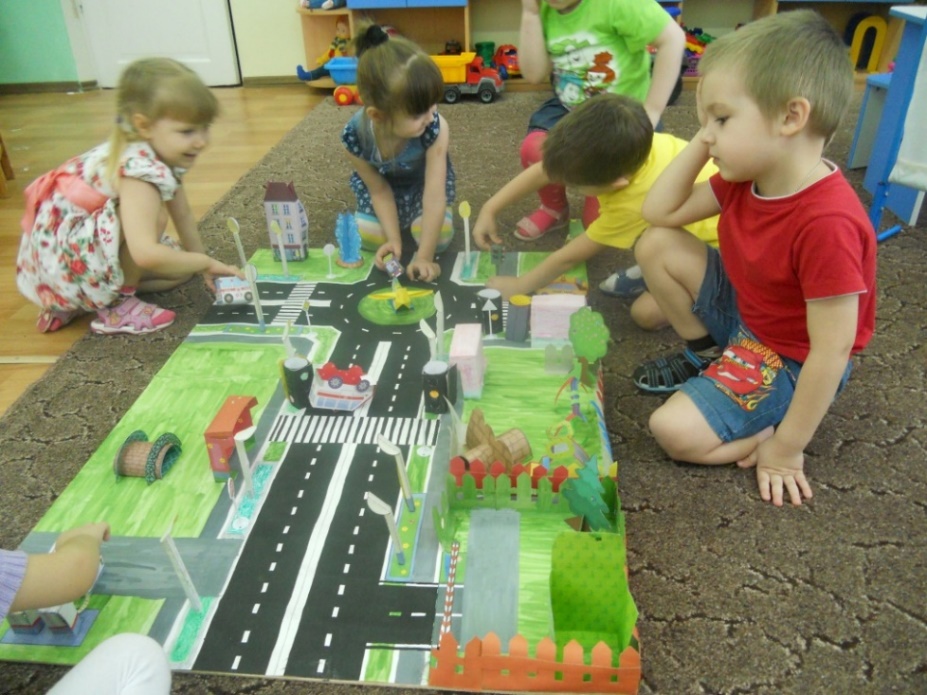 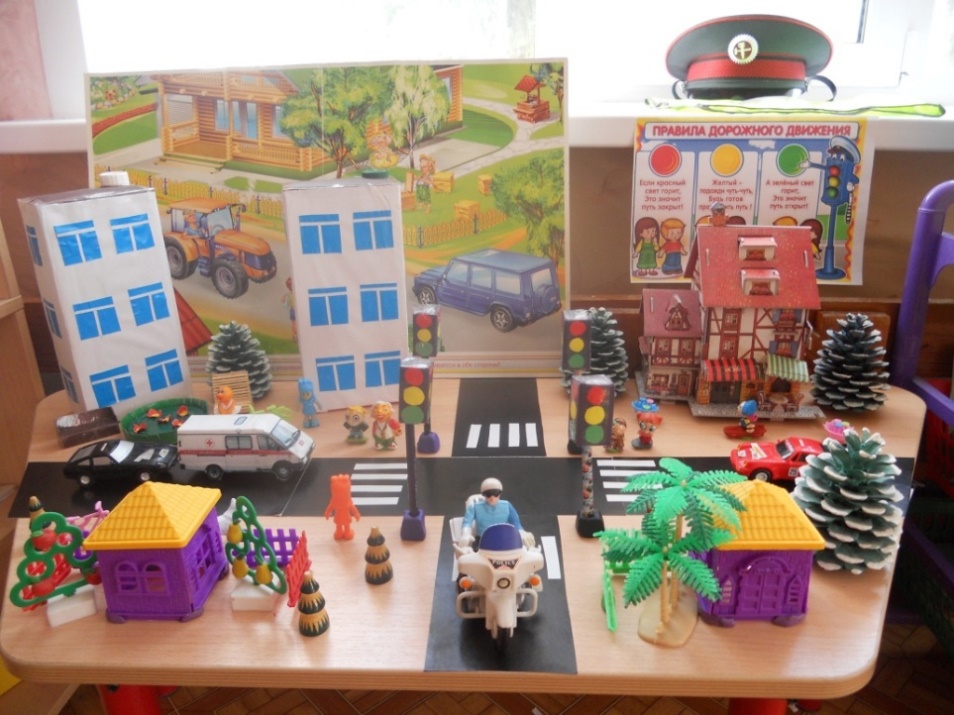 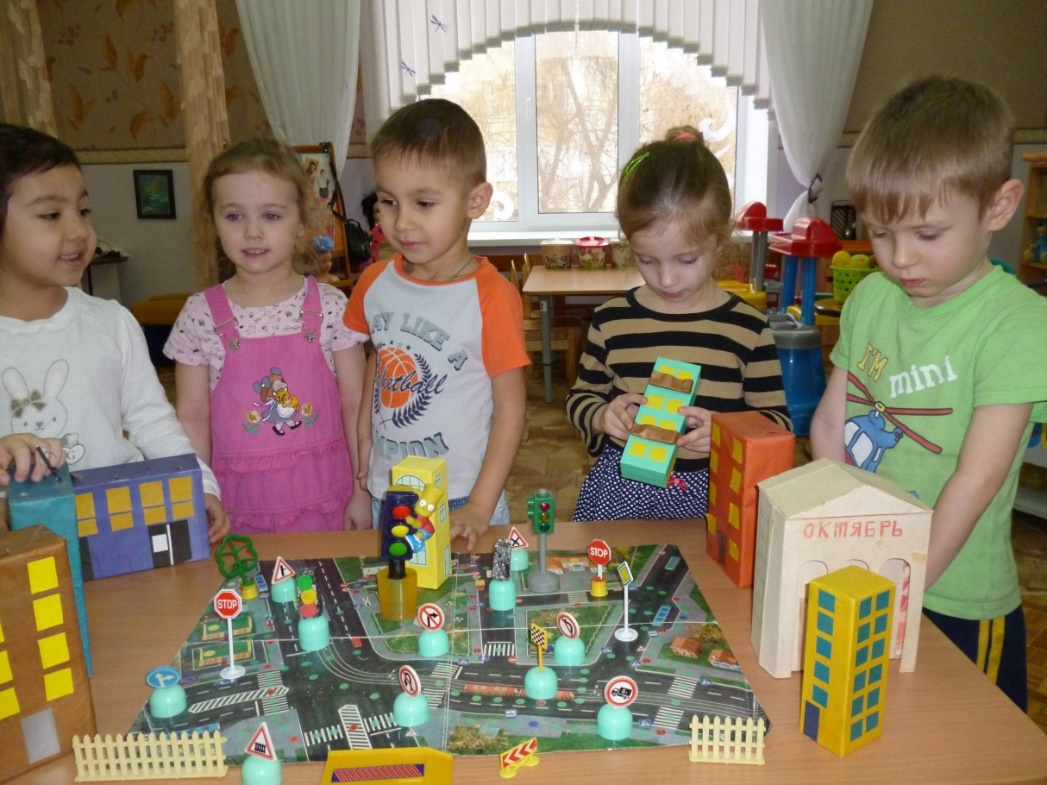 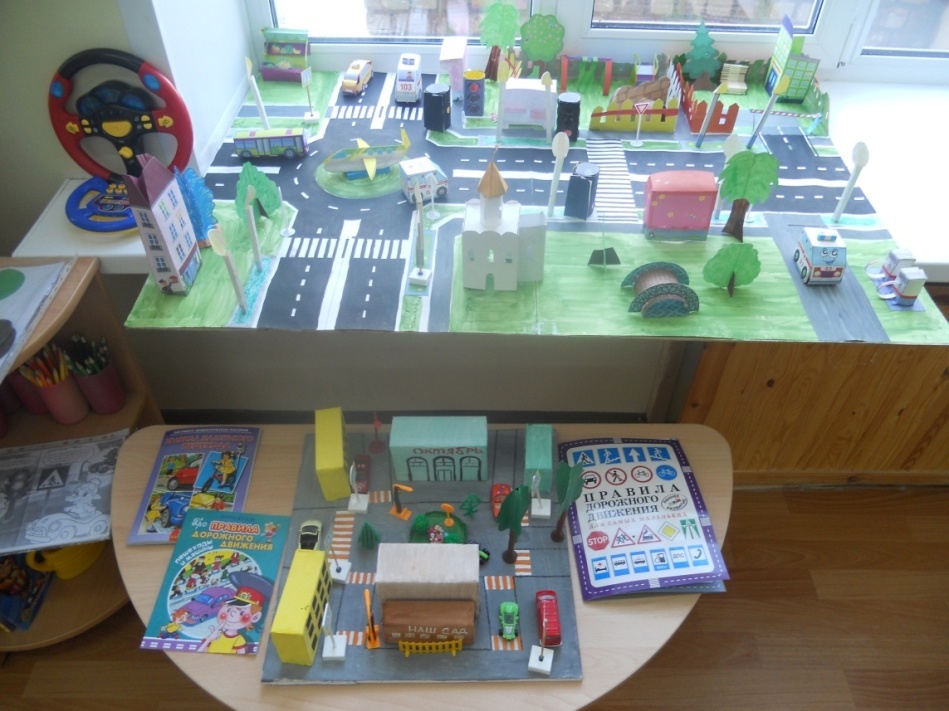 